应用部署模式海淀区内控云，是由海淀区政府在海淀政务云上统一部署一套内控系统。海淀区所有的政府工作部门、委办局、街道办和各乡镇等共66家预算单位可在一套系统中运行，各单位的业务和配置完全独立，互不影响。云模式方便以后系统升级，如财政、银行等系统接口；统一运维管理和实施，可以较大地降低成本，提高运维效率。通过大数据分析，财政可及时地掌握各预算单位的内控运行状态， 如：预算执行总进度、单位运行风险情况等。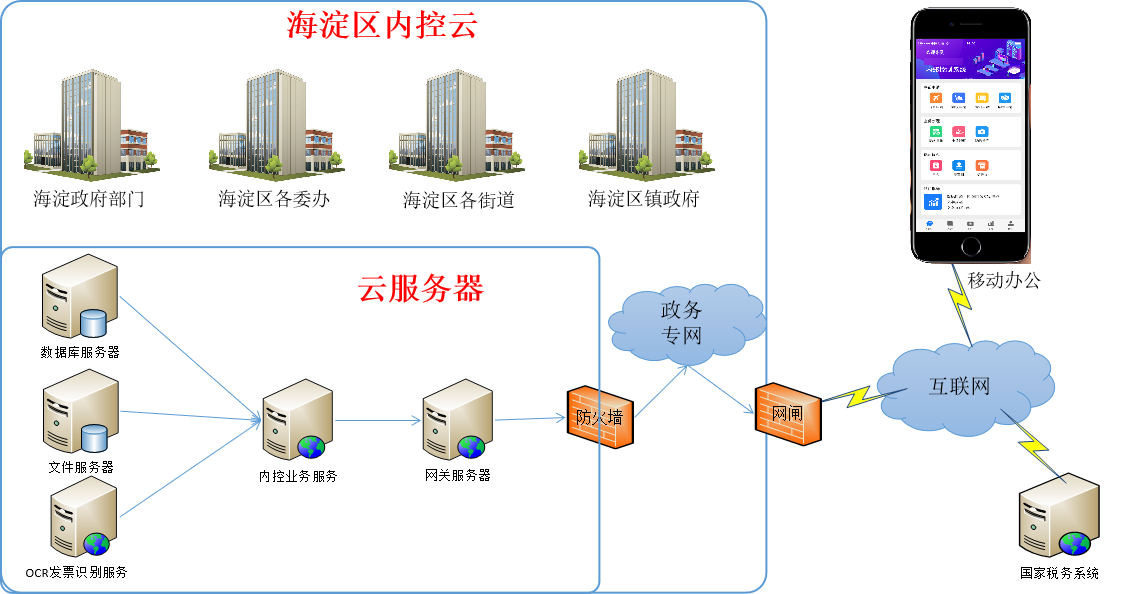 产品配置要求数据量分析海淀区共66家预算单位，系统操作人员数共在5000人左右。每年数据库增长在1G左右，上传业务附件100G左右。主要技术指标性能指标网络及安全系统技术及中间件硬件环境客户端配置客户端支持硬件、操作系统、浏览器全国产化。指标项指标值最大操作用户数>5000并发操作用户 >200指标项指标值事务操作及普通查询响应速度1-3S普通报表查询响应速度<=3S复杂报表统计查询<=5S内容配置说明服务器环境租用政务云虚拟主机网络环境各预算单位均在海淀区政务专网上操作业务系统安全系统采用前后端分离模式，只对外开放安全网关服务，确保了业务系统的安全微信服务、发票识别服务通过网闸开放二个特定端口，并指定可访问的服务器地址内容说明内控技术体系JAVA服务器中间件系统采用Spring Boot及微服务架构，无需第三方中间件服务器名称配置说明数据库服务器（1台）Oracle(11g及以上)/Mysql(5.6及以下)数据库服务器（1台）操作系统：CentOS/WinServer2016数据库服务器（1台）CUP：4核数据库服务器（1台）内存：16G数据库服务器（1台）存储：20G数据库服务器（1台）但最好是带有集群和自动备份功能的云服务器，分配账号即可文件服务器（1台）操作系统：CentOS/WinServer2016文件服务器（1台）CUP：4核文件服务器（1台）内存：16G文件服务器（1台）存储：1TOCR发票识别服务器（1台）操作系统：CentOS7.4OCR发票识别服务器（1台）CUP：4核（高主频3.7GH以上）OCR发票识别服务器（1台）内存：32GOCR发票识别服务器（1台）存储：500G内控业务服务器（1台）操作系统：CentOS/WinServer2016内控业务服务器（1台）CUP：8核内控业务服务器（1台）内存：32G内控业务服务器（1台）存储：500G网关服务器（1台）操作系统：CentOS/WinServer2016网关服务器（1台）CUP：4核网关服务器（1台）内存：16G网关服务器（1台）存储：500G测试、培训服务器（1台）操作系统：CentOS/WinServer2016测试、培训服务器（1台）CUP：4核测试、培训服务器（1台）内存：16G测试、培训服务器（1台）存储：500G合计（6台）硬件环境处理器2.0 MGHz及以上硬件环境内存4G及以上硬件环境硬盘100G及以上硬件环境网卡10M/100M软件环境浏览器火狐、谷歌、360极速等（除IE外）均可